Муниципальное автономное общеобразовательное учреждение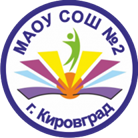 средняя общеобразовательная школа № 2Информация для лиц, пожелавших стать общественными наблюдателями за процедурой ГИА9 в МАОУ СОШ №2С целью повышения открытости и прозрачности данных процедур, а также информирования общественности о ходе проведения государственной (итоговой) аттестации обучающихся, освоивших основные общеобразовательные программы основного общего и среднего (полного) общего образования, организуется общественное наблюдение за ходом проведения государственной (итоговой) аттестации выпускников 9-х, 11-х классов.Общественными наблюдателями могут быть совершеннолетние дееспособные граждане Российской Федерации, получившие аккредитацию в установленном порядке.Статус общественного наблюдателя подтверждается удостоверением общественного наблюдателя.МАОУ СОШ №2 привлекает в качестве общественных наблюдателей, родителей учащихся, которым предстоит через несколько лет проходить процедуру ГИА. После подачи заявления на аккредитацию общественных наблюдателей, Ваши данные будут внесены в базу и на Ваши электронные адреса будут высланы логины и пароли для регистрации на учебных порталах.ГАОУ ДПО СО «институт развития образования» реализует электронный курс дистанционного обучения «Подготовка общественных наблюдателей к участию в процедурах ЕГЭ и ОГЭ».Пройти подготовку по данному курсу может любой гражданин, изъявивший желание быть общественным наблюдателем и принимать участие в процедурах проведения ГИА, кроме работников: - Министерства образования и науки РФ», -Федеральной службы по надзору в сфере образования и науки;- органов, осуществляющих управление в сфере образования;- образовательных организаций;- учредителей образовательных организацийСодержание обучения направлено на формирование готовности общественных наблюдателей осуществлять наблюдение за процедурами ГИА, соблюдением порядка проведения ГИА.Форма обучения- заочная, с использованием дистанционных образовательных технологий. Итоговой аттестацией по данной программе является тест.Зарегистрироваться на курс можно будет пройдя по ссылке http://elearn.irro.ru/ , которая размещена на сайте http://ege.midural.ru  в разделе Общественные наблюдатели.Для ознакомления с процедурой проведения ГИА общественным наблюдателям необходимо пройти дистанционные курсы повышения квалификации для общественных наблюдателей. Обучение организовано на учебной платформе по подготовке специалистов, привлекаемых к ГИА (https://edu.rustest.ru), где проводится дистанционное обучение лиц, задействованных в проведении ГИА, в том числе общественных наблюдателей.График проведения ГИА9ДатаОГЭ28 мая (вт)русский язык30 мая (чт)обществознание4 июня (вт)обществознание, информатика и ИКТ, география, химия6 июня (чт)математика11 июня (вт)литература, физика, информатика и ИКТ, биология14 июня (пт)история, физика, география25 июня (вт)Резерв: русский язык26 июня (ср)Резерв: обществознание, физика, информатика и ИКТ, биология27 июня (чт)Резерв: математика28 июня (пт)Резерв: география, история, химия, литература29 июня (сб)Резерв: иностранные языки1 июля (пн)Резерв: по всем предметам2 июля (вт)Резерв: по всем предметам